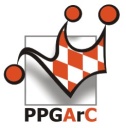 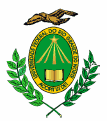 UNIVERSIDADE FEDERAL DO RIO GRANDE DO NORTECENTRO DE CIÊNCIAS HUMANAS, LETRAS E ARTESPROGRAMA DE PÓS-GRADUAÇÃO EM ARTES CÊNICASFICHA DE INSCRIÇÃO EM DISCIPLINASAno: _________Informo que já me inscrevi e cursei as seguintes disciplinas isoladas como aluno(a) especial do PPGArC/UFRN:OBS.: Preencha o modelo em anexo para cada disciplina a qual deseja se candidatar.ANEXO - SOLICITAÇÃO DE INSCRIÇÃO EM DISCIPLINAEu, ____________________________________________, venho requerer minha inscrição como Aluno(a) Especial, na seguinte disciplina oferecida por este Programa no semestre ______:JUSTIFICATIVA DA ESCOLHA DA DISCIPLINA______________________________________	 	                 Natal, ____/____/_______             Assinatura do Candidato(a)		PARECER DO PROFESSOR(A) RESPONSÁVEL PELA DISCIPLINA             INSCRIÇÃO: (        )  DEFERIDO                     (      ) INDEFERIDO  ______________________________________	 	                 Natal, ____/____/_______             Assinatura do Professor(a)		NOME NOME NOME NOME NOME NOME NOME NOME NOME NOME NOME NOME DATA DE NASCIMENTOSEXOSEXOSEXONACIONALIDADENACIONALIDADENACIONALIDADENACIONALIDADENATURALIDADENATURALIDADENATURALIDADEUF ESTADO CIVILESTADO CIVILNº CPFNº CPFNº CPF  Nº RG  Nº RGÓRGÃO EXPEDITORÓRGÃO EXPEDITORÓRGÃO EXPEDITORDATA DA EXPEDIÇÃOUFUFNOME DO PAINOME DO PAINOME DO PAINOME DO PAINOME DO PAINOME DO PAINOME DA MÃE NOME DA MÃE NOME DA MÃE NOME DA MÃE NOME DA MÃE NOME DA MÃE TELEFONE FIXOTELEFONE FIXOTELEFONE FIXOCELULARCELULARCELULARCELULARCELULARCELULARE-MAILE-MAILE-MAILENDEREÇOENDEREÇOENDEREÇOENDEREÇOENDEREÇOENDEREÇOENDEREÇOENDEREÇOENDEREÇOENDEREÇOENDEREÇOENDEREÇOCURSO DE GRADUAÇÃOANO DE CONCLUSÃOINSTITUIÇÃOINSTITUIÇÃODISCIPLINACÓDIGOSEMESTRE/ANODISCIPLINADOCENTE RESPONSÁVEL